СОВЕТ ДЕПУТАТОВ ПОНЯТОВСКОГО СЕЛЬСКОГОПОСЕЛЕНИЯ ШУМЯЧСКОГО РАЙОНА СМОЛЕНСКОЙ ОБЛАСТИРЕШЕНИЕот   28 апреля  2021 г.                                                            № 13ст. Понятовка         Руководствуясь частью 4 статьи 44 Федерального закона от 06.10.2003 года № 131-ФЗ «Об общих принципах организации местного самоуправления в Российской Федерации»,        Совет депутатов Понятовского сельского поселения Шумячского района Смоленской области РЕШИЛ:1. Принять прилагаемый проект решения Совета депутатов Понятовского сельского поселения Шумячского района Смоленской области «О внесении изменений в Устав Понятовского сельского поселения Шумячского района Смоленской области» (приложение 1).2. Утвердить прилагаемый порядок учета предложений по проекту решения «О внесении изменений в Устав Понятовского сельского поселения Шумячского района Смоленской области» и порядок участия граждан в его обсуждении (приложение 2).3. Сформировать комиссию по подготовке и проведению публичных слушаний по проекту решения Совета депутатов Понятовского сельского поселения Шумячского района Смоленской области «О внесении изменений в Устав Понятовского сельского поселения Шумячского района Смоленской области» (приложение 3).4.  Настоящее решение вступает в силу со дня его принятия и подлежит официальному опубликованию в печатном средстве массовой информации «Информационный вестник Понятовского сельского поселения». Глава муниципального образованияПонятовского сельского поселения Шумячского района Смоленской области                         Н.Б. Бондарева                                                                      Приложение № 1                к решению Совета депутатов Понятовского сельского    поселения Шумячского района Смоленской области  от 28.04.2021г.  №12    ПРОЕКТ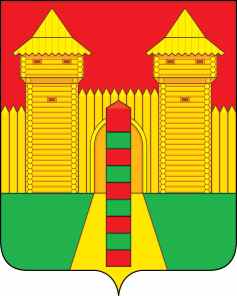 Совет депутатов  ПОНЯТОВСКОГО СЕЛЬСКОГО поселения ШУМЯЧСКОГО района Смоленской области                                                                РЕШЕНИЕ                                от  2021 года                                                                                     №ст. ПонятовкаО   внесении   изменений     и   дополнений в Устав Понятовского сельского поселенияШумячского  района   Смоленской  областиВ соответствии с Федеральным законом от 06.10.2003 года № 131-ФЗ «Об общих принципах организации местного самоуправления в Российской Федерации», в целях приведения Устава Понятовского сельского поселения Шумячского района Смоленской области в соответствие с федеральным законодательством, Совет депутатов Понятовского сельского поселения Шумячского района Смоленской областирешил:1. Внести в Устав Понятовского сельского поселения Шумячского района Смоленской области (в редакции решений Совета депутатов Понятовского сельского поселения Шумячского района Смоленской области от 17.04.2006 №4, от 27.07.2007 №13, от 05.08.2008 №14, от 07.07.2009 №20, от 08.10.2010 №21, от 21.11.2011 №46, от 25.01.2013 №1, от 08.11.2013 №27, от 08.12.2014 №28, от 08.06.2016 №15, от 08.06.2017 №10, от 16.07.2018 № 24, от 14.08.2019 №17, от 09.11.2020 № 17) следующие изменения и дополнения:           1.1.   часть 1 статьи 7.1 дополнить пунктом 19 следующего содержания:«19) осуществление мероприятий по оказанию помощи лицам, находящимся в состоянии алкогольного, наркотического или иного токсического опьянения.»; 1.2. дополнить статьей 12.2. следующего содержания:«Статья 12.1. Сход гражданВ случаях, предусмотренных Федеральным законом «Об общих принципах организации местного самоуправления в Российской Федерации», сход граждан может проводиться: в населенном пункте по вопросу изменения границ поселения, в состав которого входит указанный населенный пункт, влекущего отнесение территории указанного населенного пункта к территории другого поселения; в населенном пункте, входящем в состав поселения, по вопросу введения и использования средств самообложения граждан на территории данного населенного пункта; в соответствии с областным законом на части территории населенного пункта, входящего в состав поселения, по вопросу введения и использования средств самообложения граждан на данной части территории населенного пункта; в сельском населенном пункте по вопросу выдвижения кандидатуры старосты сельского населенного пункта, а также по вопросу досрочного прекращения полномочий старосты сельского населенного пункта. В сельском населенном пункте сход граждан также может проводиться в целях выдвижения кандидатур в состав конкурсной комиссии при проведении конкурса на замещение должности муниципальной службы в случаях, предусмотренных законодательством Российской Федерации о муниципальной службе.Сход граждан, предусмотренный пунктом 3 части 1 настоящей статьи, может созываться Советом депутатов по инициативе группы жителей соответствующей части территории населенного пункта численностью не менее 10 человек.     Критерии определения границ части территории населенного пункта, входящего в состав поселения, на которой может проводиться сход граждан по вопросу введения и использования средств самообложения граждан, устанавливаются областным законом. Сход граждан, предусмотренный настоящей статьей, правомочен при участии в нем более половины обладающих избирательным правом жителей населенного пункта (либо части его территории) или поселения. В случае, если в населенном пункте отсутствует возможность одновременного совместного присутствия более половины обладающих избирательным правом жителей данного населенного пункта, сход граждан проводится поэтапно в срок, не превышающий одного месяца со дня принятия решения о проведении схода граждан. При этом лица, ранее принявшие участие в сходе граждан, на последующих этапах участия в голосовании не принимают.  Решение схода граждан считается принятым, если за него проголосовало более половины участников схода граждан.»;1.3. дополнить статьей 12.2. следующего содержания:«Статья 12.2. Инициативные проектыВ целях реализации мероприятий, имеющих приоритетное значение для жителей сельского поселения или его части, по решению вопросов местного значения или иных вопросов, право решения которых предоставлено органам местного самоуправления, в местную администрацию может быть внесен инициативный проект. Порядок определения части территории сельского поселения, на которой могут реализовываться инициативные проекты, устанавливается нормативным правовым актом Совета депутатов.Инициативные проекты вносятся в соответствии с Федеральным законом «Об общих принципах организации местного самоуправления в Российской Федерации».Порядок выдвижения, внесения, обсуждения, рассмотрения инициативных проектов, а также проведения их конкурсного отбора устанавливается представительным органом муниципального образования.»;1.4.  часть 1 статьи 14 после слов «и должностных лиц местного самоуправления,»  дополнить словами «обсуждения вопросов внесения инициативных проектов и их рассмотрения,»;1.5. часть 2 статьи 16 дополнить предложением  следующего содержания: «В опросе граждан по вопросу выявления мнения граждан о поддержке инициативного проекта вправе участвовать жители сельского поселения или его части, в которых предлагается реализовать инициативный проект, достигшие шестнадцатилетнего возраста.»;1.6. абзац второй части 9.1 статьи 34 дополнить пунктом 3 следующего содержания:«3) проектов нормативных правовых актов, разработанных в целях ликвидации чрезвычайных ситуаций природного и техногенного характера на период действия режимов чрезвычайных ситуаций.»; 1.7. Часть 3 статьи 35 дополнить абзацем следующего содержания:«Муниципальные правовые акты могут быть обнародованы также путем размещения на официальном портале Министерства юстиции Российской Федерации «Нормативные правовые акты в Российской Федерации» в информационно-телекоммуникационной сети «Интернет» (http://pravo-minjust.ru,  http://право-минюст.рф,  регистрация в качестве сетевого издания: Эл № ФС77-72471 от 05.03.2018)»; в статье 45:        а) часть 1 после слов «жителей сельского поселения» дополнить словами «(населенного пункта (либо части его территории), входящего в состав поселения)»;б) часть 2 изложить в следующей редакции:«2. Вопросы введения и использования указанных в части 1 настоящей статьи разовых платежей граждан решаются на местном референдуме, а в случаях, предусмотренных пунктами 2 и 3 части 1 статьи 12.1. настоящего Устава, на сходе граждан.»; дополнить статьей 45.1 следующего содержания:    «Статья 45.1. Финансовое и иное обеспечение реализации инициативных проектов     1. Источником финансового обеспечения реализации инициативных проектов, предусмотренных статьей 12.3 настоящего Устава, являются предусмотренные решением о местном бюджете бюджетные ассигнования на реализацию инициативных проектов, формируемые в том числе с учетом объемов инициативных платежей и (или) межбюджетных трансфертов из областного бюджета, предоставленных в целях финансового обеспечения соответствующих расходных обязательств сельского поселения.2. Под инициативными платежами понимаются денежные средства граждан, индивидуальных предпринимателей и образованных в соответствии с законодательством Российской Федерации юридических лиц, уплачиваемые на добровольной основе и зачисляемые в соответствии с Бюджетным кодексом Российской Федерации в местный бюджет в целях реализации конкретных инициативных проектов.3. В случае, если инициативный проект не был реализован, инициативные платежи подлежат возврату лицам (в том числе организациям), осуществившим их перечисление в местный бюджет. В случае образования по итогам реализации инициативного проекта остатка инициативных платежей, не использованных в целях реализации инициативного проекта, указанные платежи подлежат возврату лицам (в том числе организациям), осуществившим их перечисление в местный бюджет.      Порядок расчета и возврата сумм инициативных платежей, подлежащих возврату лицам (в том числе организациям), осуществившим их перечисление в местный бюджет, определяется нормативным правовым актом Совета депутатов.       4. Реализация инициативных проектов может обеспечиваться также в форме добровольного имущественного и (или) трудового участия заинтересованных лиц.».     2. Настоящее решение подлежит официальному опубликованию в печатном средстве массовой информации органов местного самоуправления Понятовского сельского поселения Шумячского района Смоленской области «Информационный вестник Понятовского сельского поселения» после государственной регистрации в Управлении Министерства юстиции Российской Федерации по Смоленской области и вступает в силу со дня его официального опубликования.Глава муниципального образованияПонятовского сельского поселенияШумячского района Смоленской области                           		      Н.Б. Бондарева                                                                                    Приложение № 2                к решению Совета депутатов Понятовского сельского    поселения   Шумячского района Смоленской    области  от 28.04.2021г.  №13                                                                      ПОРЯДОКучета предложений по проекту решения«О внесении изменений в Устав Понятовского сельского поселения Шумячского района Смоленской области»и порядка учета граждан в его обсуждении:1. Ознакомление с проектом решения через печатное средство массовой информации «Информационный вестник Понятовского сельского поселения».2. Прием предложений граждан в письменной форме до 31.05. 2021 года по адресу ст. Понятовка Шумячского района Смоленской области, ул. Первомайская, д. 6 – здание Администрации Понятовского сельского поселения Шумячского района Смоленской области.3. Публичное слушание по проекту решения «О внесении изменений в Устав Понятовского сельского поселения Шумячского района Смоленской области» состоится 01.06.2021 года в здании Администрации Понятовского сельского поселения Шумячского района Смоленской области в 14.00.                                                Состав комиссии по подготовке и проведению публичных слушаний по проекту решения Совета депутатов Понятовского сельского поселения Шумячского района Смоленской области «О внесении изменений в Устав  Понятовского сельского поселения Шумячского района Смоленской области Об   установлении   порядка   учета предложений   по  проекту   решения «О  внесении   изменений  в   Устав Понятовского сельского поселения Шумячского района Смоленской области» и  порядка участия граждан в его обсужденииПриложение 3к решению        Совета    депутатов Понятовского сельского поселения Шумячского    района  Смоленской области  от 28.04.2021г.      № 13Бондарева Наталья Борисовна   - Глава муниципального образования Понятовского сельского поселения Шумячского района Смоленской областиПетрова ЕленаАлександровна-Депутат Совета депутатов Понятовского сельского поселения Шумячского района Смоленской областиБабаков     Николай Петрович-Депутат Совета депутатов Понятовского сельского поселения Шумячского района Смоленской областиИвашкин НиколайЕфимович-Депутат Совета депутатов Понятовского сельского поселения Шумячского района Смоленской областиИванова   Галина Александровна   -Депутат Совета депутатов  Понятовского сельского поселения Шумячского района Смоленской области